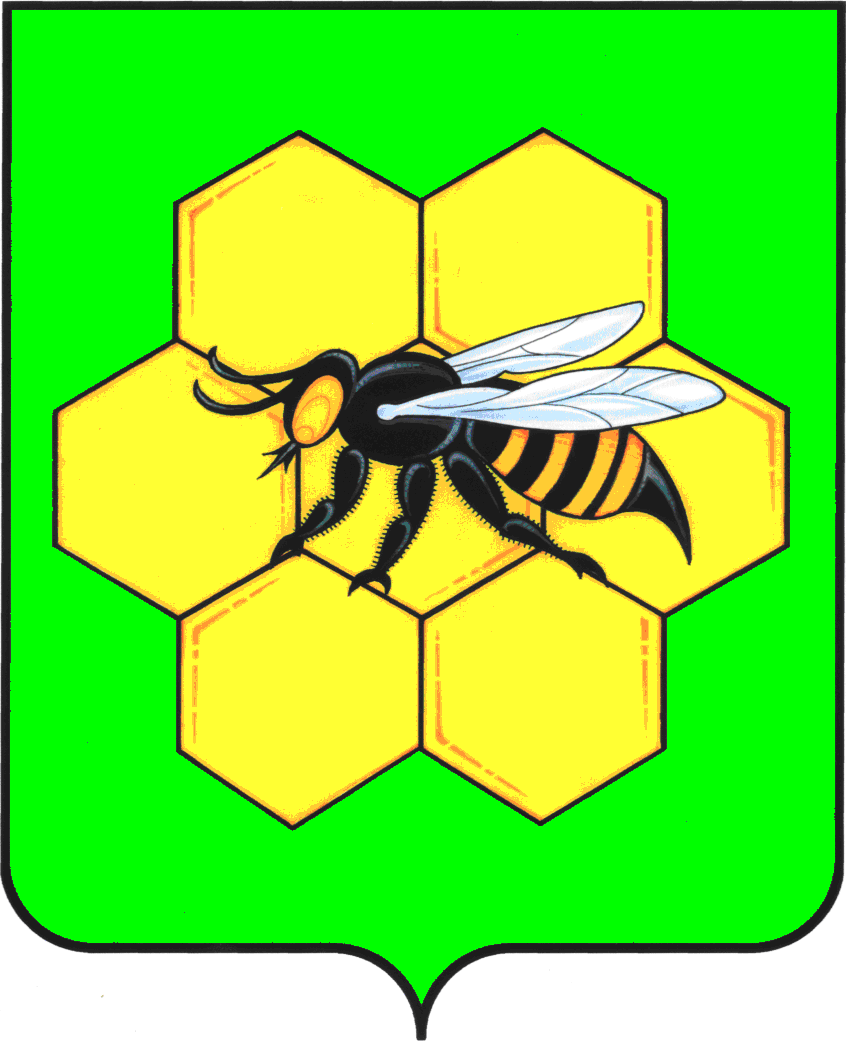 АДМИНИСТРАЦИЯМУНИЦИПАЛЬНОГО РАЙОНА ПЕСТРАВСКИЙСАМАРСКОЙ ОБЛАСТИПОСТАНОВЛЕНИЕот    28.08.2018                     №   536 _О внесении изменений в постановление администрации муниципального района Пестравский Самарской области от 25.03.2016 № 142 «О создании совещательного Совета по улучшению инвестиционного климата и развитию предпринимательства на территории муниципального района Пестравский Самарской области».    В связи с кадровыми изменениями, руководствуясь ст.ст. 41,43 Устава муниципального района Пестравский Самарской области администрация муниципального района Пестравский Самарской области ПОСТАНОВЛЯЕТ:Внести в постановление администрации муниципального района Пестравский Самарской области от 25.03.2016 № 142 «О создании совещательного Совета по улучшению инвестиционного климата и развитию предпринимательства на территории муниципального района Пестравский Самарской области» следующее изменение, изложив приложение №2 в новой редакции (прилагается к настоящему постановлению).Опубликовать настоящее постановление в районной газете «Степь» и разместить на официальном Интернет - сайте муниципального района Пестравский. Контроль за исполнением настоящего постановления возложить на  заместителя Главы муниципального района Пестравский по экономике, инвестициям и потребительскому рынку Н.П. Кузнецову.Глава муниципального района Пестравский                                                                                     А.П.ЛюбаевМалютина 21184  Приложение   к постановлению администрациимуниципального района ПестравскийСамарской области от ________ № _____СОСТАВсовещательного Совета по улучшению инвестиционного климата и развитию предпринимательства на территории муниципального района Пестравский Самарской области (далее Совет).